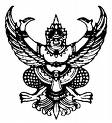 ประกาศองค์การบริหารส่วนตำบลท่าขนานเรื่อง  ราคากลางโครงการฝังท่อระบายในคูส่งน้ำ  หมู่ที่ 4 ---------------------------------ด้วยองค์การบริหารส่วนตำบลท่าขนาน   มีความประสงค์จะประกาศราคากลางก่อสร้างโครงการฝังท่อระบายในคูส่งน้ำ  หมู่ที่  4  ตำบลท่าขนาน  อำเภอเชียรใหญ่  จังหวัดนครศรีธรรมราชคณะกรรมการกำหนดราคากลาง  ได้พิจารณาราคากลางโครงการดังกล่าว  และเห็นชอบราคากลางตามรายละเอียดดังนี้ตารางวงเงินงบประมาณที่ได้รับจัดสรรและราคากลางในงานจ้างก่อสร้างจึงประกาศเพื่อทราบโดยทั่วกันประกาศ  ณ  วันที่   18  เดือนเมษายน  พ.ศ.2560(นายนิรันดร์  โพร่ขวาง)นายกองค์การบริหารส่วนตำบลท่าขนาน1. ซื่อโครงการ  โครงการฝังท่อระบายในคูส่งน้ำ  หมู่ที่  4  ตำบลท่าขนาน อำเภอเชียรใหญ่ จังหวัดนครศรีธรรมราช    หน่วยงานเจ้าของโครงการ  องค์การบริหารส่วนตำบลท่าขนาน                                                                    2. วงเงินงบประมาณที่ตั้งไว้   40,000  บาท  (สี่หมื่นบาทถ้วน)                                             3. ลักษณะงาน  ทำการฝังท่อระบายในคูส่งน้ำ  จำนวน  1  จุด  และขุดรื้อท่อและฝังใหม่โดยใช้ท่อเดิม  หมู่ที่ 4  จุดที่  1  คูส่งน้ำสายบ้านนายปลื้ม  บริเวณนานายสุนันท์  บุญส่ง  ฝังใหม่ใช้ท่อ คสล.ปากลิ้นราง  ชั้น 3 Ø 1.00*1.00 เมตร  จำนวน  10  ท่อน พร้อมยาแนวและถมหลังท่อเรียบร้อย จุดที่ 2 บริเวณถนนสายบ้านนายร่าน–หนองสามสิบ  ขุดรื้อท่อเดิมและฝังท่อเดิมพร้อมยาแนวและใช้หินคลุกถมหลังท่อ  จำนวน  5  ลบ.ม.  พร้อมเกลี่ยเรียบร้อย  .                                               .4. ราคากลางคำนวณ  ณ  วันที่  18  เมษายน  2560  เป็นเงิน  40,000  บาท (สี่หมื่นบาทถ้วน)5. วงเงินที่จัดซื้อ-จัดจ้าง   40,000  บาท  (สี่หมื่นบาทถ้วน)6. บัญชีประมาณการราคากลาง6.1 ปร.56.2 ปร.46.3 เอกสารประกอบการกำหนดราคากลาง6.4 แบบแปลนก่อสร้าง7. รายชื่อคณะกรรมการกำหนดราคากลาง